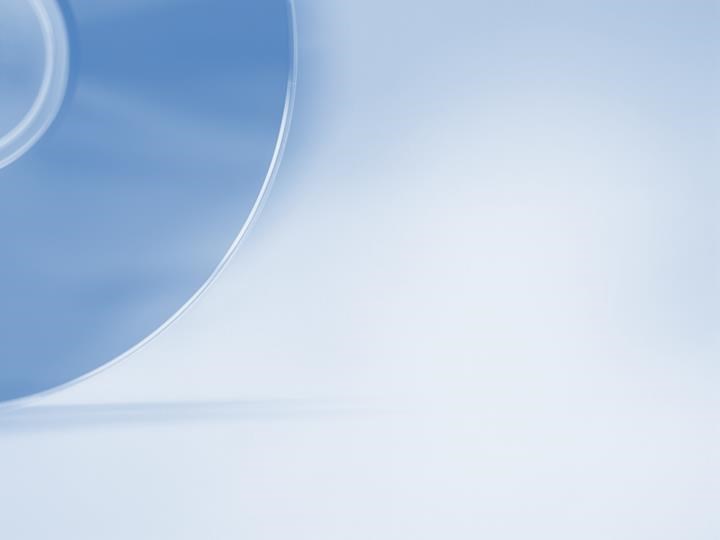 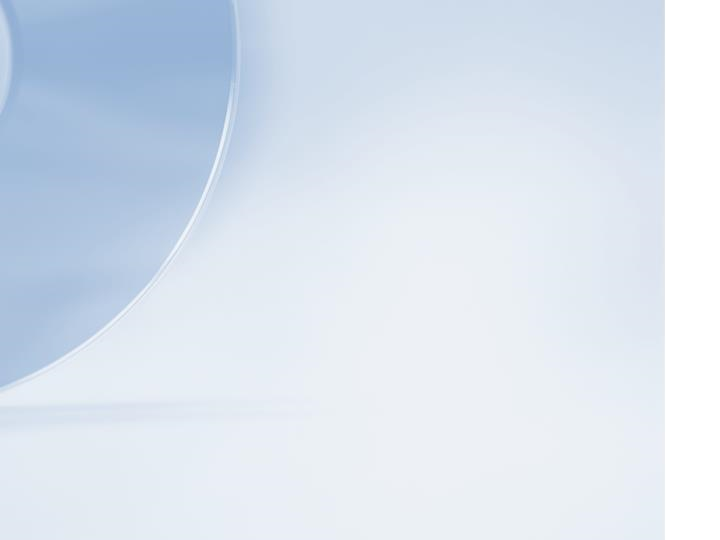 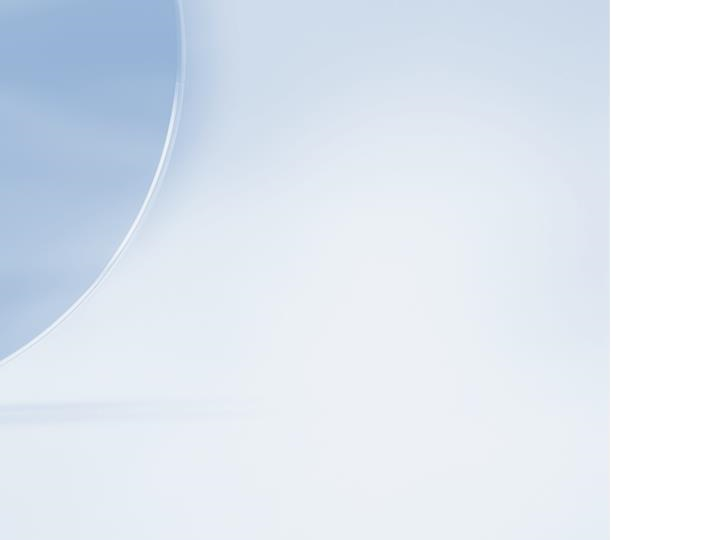 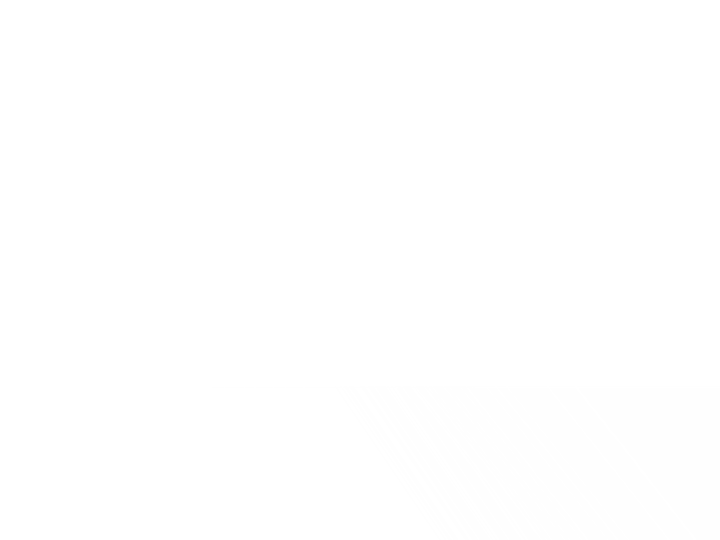 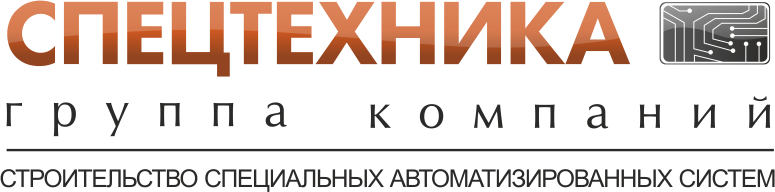 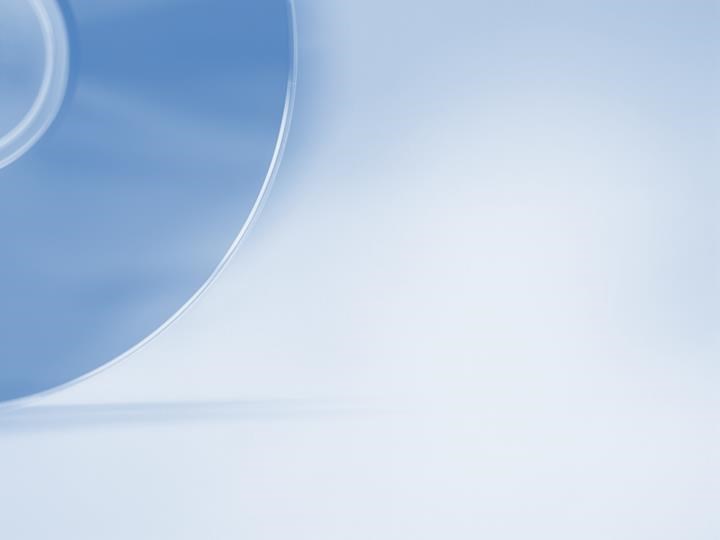 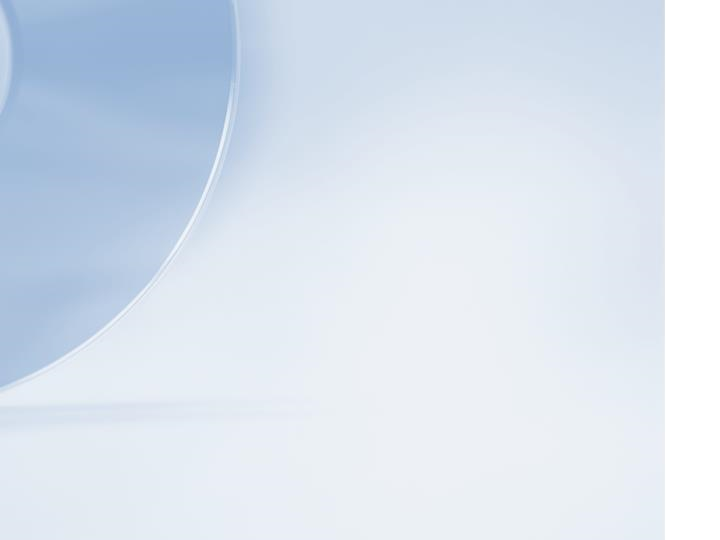 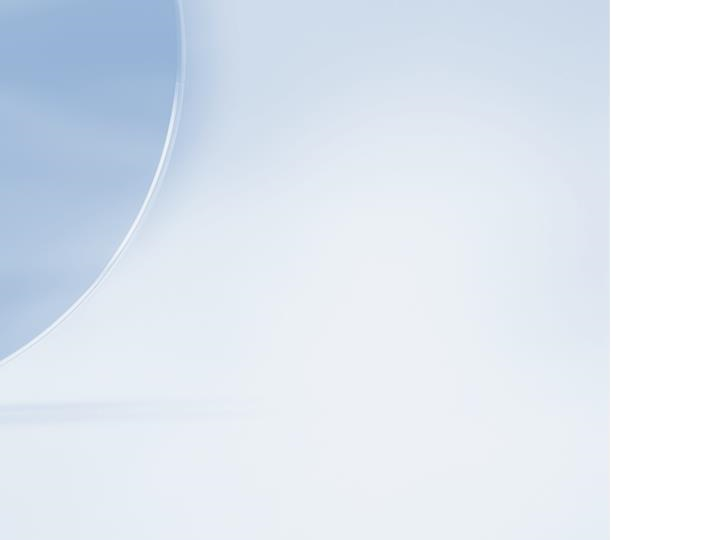 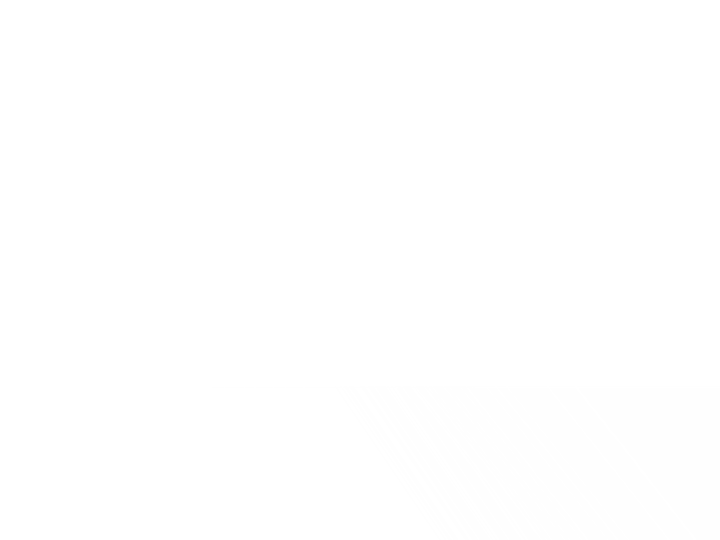 Основные цели: Многократно уменьшить негативное воздействие КГШ и ТКО на окружающую среду Значительно сократить площадь, выделяемую для захоронения КГШ и ТКО Обеспечить полную безвредность всех утилизируемых материалов Наиболее эффективный способ достижения поставленных целей Пиролиз отходов  Метод заключается в термическом разложении органических и неорганических соединений без доступа кислорода. В процессе пиролиза в бескислородной среде под действием высокой температуры (600-950 С) отходы разлагаются на горючие газы. Эти газы используются в качестве топлива, благодаря чему процесс утилизации не требует использования дополнительной энергии, что значительно снижает расходы.  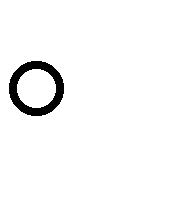 В результате пиролиза остается только углерод, схожий по своим свойствам с древесным углем. Данный остаток можно использовать в качестве топлива для котельных. Средство достижения: Промышленный Комплекс АРР-100.1 на основе пиролиза  для уничтожения отходов Неоспоримые преимущества установки: Отсутствие вредных выбросов  Утилизация  отходов 3-5 классов Процесс загрузки чипсов КГШ и ТКО происходит непрерывноНе требует предварительной подготовки чипсов КГШ и ТКО:  Измельчения, Сушки, Сортировки Низкая стоимость одной тонны утилизации Высокая надежность конструкции Автоматизированная система с Числовым программным управлением процессов  и постоянным контролем безопасностиМобильность (не является капитальным строением)  Модульная конструкция позволяет в короткие сроки увеличить объем переработки КГШ от 2 до 20 тонн в сутки и ТКО от 36 000  до 250 000 тонн в год Возможность использования получаемой теплоэнергии для генерации электричества и отопления. Перечень утилизируемых отходовКГШ и ТКО 3,4,5 класса опасности;Медицинские отходы классов А,Б,В;Нефтешламы;Резинотехнические изделия;Иловые отложения сточных вод;Отходы целлюлозно-бумажных комбинатов (лигнин, кора, щепа);Отработанные масла. Основные экономические показатели  Комплекса АРР-100.1 Затраты на обслуживание установки:  Электроэнергия (при пиковой загрузке) –  5 694 000 руб./год.   Топливо – 5 286 120 руб./год.  Техническое обслуживание и расходные материалы -2 400 000 руб./год. Общие затраты – 13 380 120 руб./год. Количество сотрудников (при 4-х сменном графике) – 17 человек.  Расходы на заработную плату – 9 422 400 руб./год. Суммарные затраты на обслуживание установки – 22 802 520 руб./ год      Средняя стоимость одной тонны ТКО без учета амортизации оборудования – 633 рубля СТОИМОСТЬ УСТАНОВКИ : на 100тн/сут и более составляет 220,0 млн.руб.                                                  - на 50 тн/сутки – 150 млн.руб.Сравнение с другими технологиями Общий вид Комплекса 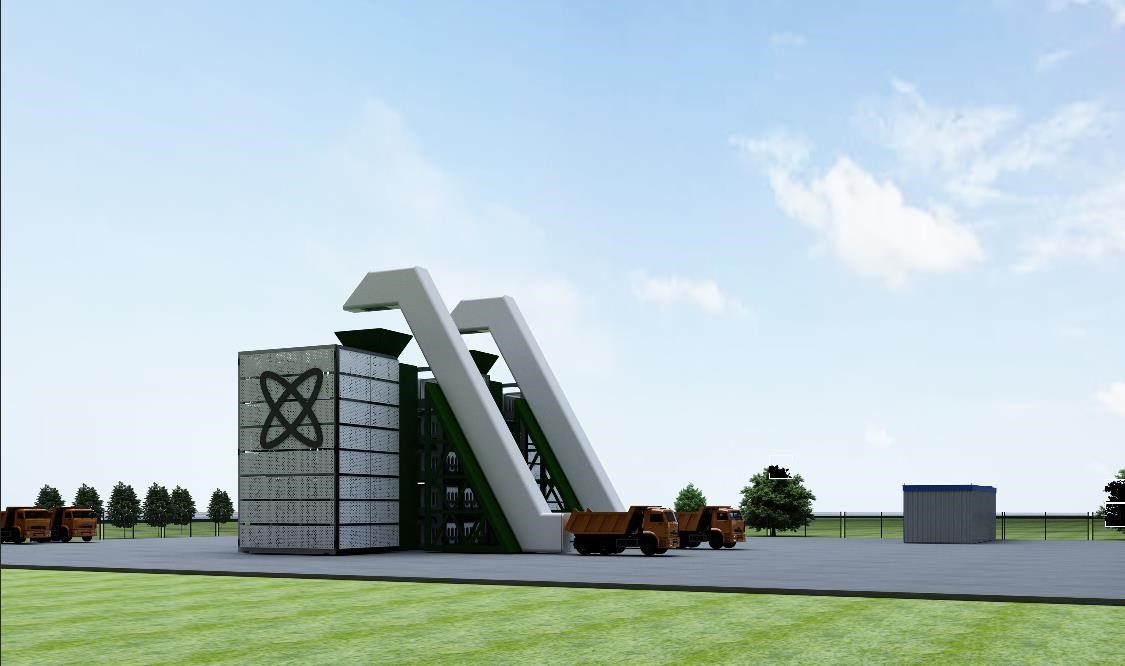  Что входит в состав Комплекса АРР-100.1 Загрузка сырья: Транспортер подачи Приемный бункер Загрузочный узел  Камеры пиролиза: Ворошители-толкатели Система приводов Площадки обслуживания Теплоизоляционная рубашка Газовые горелки Система золоудаления: Камера дожига углерода Система выгрузки зольного остаткаСистема газоочистки: Система высокотемпературного дожига дымовых газов Циклон пылеосадитель Мокрый скруббер дымовых газов Участок выработки тепловой и электрической энергии:  Паровой котел Паровая турбина Технические характеристики Комплекса      АРР-100.1 Производительность:  100 тонн/сутки ( 400- 600 м3/сут.)Энергопотребление:  110  кВт/ч 380 В 50 Гц Габаритные размеры: Длинна 70 м Ширина 50 м Высота 18 м Санитарно-защитная зона: 500 метров Выбросы вредных веществ в атмосферу не превышают норм предельно допустимой концентрации Условия оплаты: 1. Согласование ТЗ с Заказчиком2. Заключение контракта и внесение предоплаты в размере 70%.3. Производство установки4. Предварительный монтаж и испытания на   производстве5. Внесение оплаты 20% перед отгрузкой6. Доставка, монтаж, запуск и отладка установки7. Подписание акта ввода в эксплуатацию и оплата 10% Спасибо за внимание!     Группа Компаний СПЕЦТЕХНИКАМосква,ул.Дубнинская 84 www.переработкарти.рфinfo@kb-spectech.ruРуководитель проекта:           Антюфеев Владимир  +7 (910)471-62-23 Наименование Установка пиролиза     АРР-100.1 Сжигание Прочие пиролизные установки Производительность, т/год до 250 000 700 000 до 250 000 Безотказность высокая высокая низкая Очистка выхлопных газов Не требуется Требуется  Не требуется Стоимость переработки ТБО, руб/т 633 2000 600-700 Подготовка отходов к переработке не требуется не требуется требуется Отходы после утилизации Безопасный углеродист.остатЗола 3-го класса опасности Безопасный углерод Образование диоксинов, фуранов не образуются образуются не образуются 